INSTRUCTIVO COVID-19OBLIGACIÓN DE INFORMAR (ODI)(vigente a partir del 1 de octubre de 2022)INTRODUCCIÓNEl artículo 21 del Decreto Supremo Nº 40, de 1969, que aprobó el reglamento sobre prevención de riesgos profesionales, establece que los empleadores tienen la obligación de informar oportuna y convenientemente a todos sus trabajadores acerca de los riesgos que entrañan sus labores, de las medidas preventivas y de los métodos de trabajo correctos.Se debe informar especialmente:Acerca de los elementos, productos y sustancias que deban utilizar en los procesos de producción o en su trabajo;Sobre la identificación de los mismos (fórmula, sinónimos, aspecto y olor), sobre los límites de exposición permisibles de esos productos;Acerca de los peligros para la salud y sobre las medidas de control y de prevención que deben adoptar para evitar tales riesgos.Para esto, se proporciona este instructivo para ayudar a las empresas a actualizar su OBLIGACIÓN DE INFORMAR (ODI), en el contexto de la pandemia del COVID-19.A.- RESPONSABILIDADESA.1.- Entidad empleadoraGenerar un documento (formato) para comunicar la información que exige la ODI (riesgos que entrañan las labores, medidas preventivas y métodos de trabajo correctos.) en el contexto del COVID-19.Incorporar la actualización del ODI en el reglamento interno de higiene y seguridad / reglamento de orden, higiene y seguridad, según corresponda.Comunicar a todos los trabajadores la obligación de informar que le aplica, dejando registro de esta entrega.A.2- TrabajadoresCumplir con los medidas preventivas y en los métodos de trabajo correctos que se deben aplicar para prevenir los riesgos que entrañan sus laboresParticipar activamente en las capacitaciones relacionadas con la obligación de informar que programe la entidad empleadora Utilizar y cuidar los elementos de protección personal e instrumentos de prevención que deben utilizar en el marco de las medidas preventivas y los métodos de trabajo correcto.Avisar cualquier riesgos que entrañan sus labores que no esté contenido en la ODI inicial o sus posteriores actualizaciones.B. ETAPAS DEL PROCESOB.1.- DETERMINAR los riesgosPara efectos de la ODI se deben considerar los riesgos inherentes a las actividades que realiza cada trabajador, los cuales están directamente relacionados con el lugar o espacio físico que utiliza para ello.Para poder determinar estos riesgos inherentes, se deben seguir los siguientes pasos:Identificar los peligros1 a los que están expuestos los trabajadores, considerando las actividades rutinarias y no rutinarias.En el contexto de la pandemia del COVID-19, se deben considerar los peligros potenciales relacionados con las actividades contractuales.Determinar el nivel de riesgo2 relacionado a cada uno de los peligros identificados en el punto anterior, según la escala o magnitud que utilice la empresa/organización.El nivel de riesgo por exposición ocupacional al SARS-CoV-2, podría variar de un riesgo muy alto a uno bajo, dependiendo del tipo de industria, la necesidad de contacto estrecho (menos de 1 metro de distancia), el requerimiento de contacto repetido o prolongado con personas que se conoce o se sospecha que estén infectadas con este virus, entre otros.Para ayudar a determinar el nivel de riesgo, se ha dividido las tareas de trabajo en cuatro niveles, los cuales se grafican en la siguiente pirámide.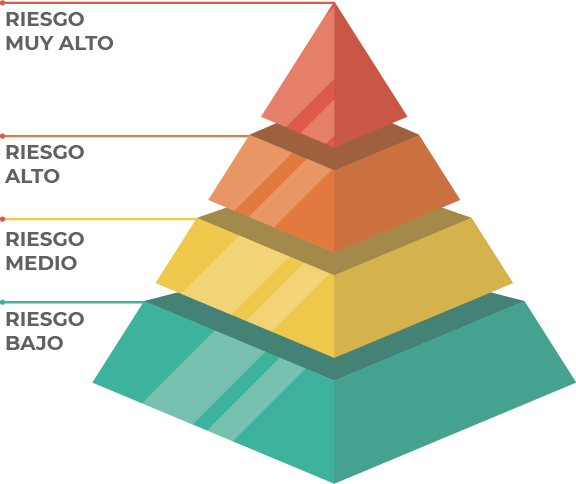 Riesgo muy alto de exposiciónCorresponde a los trabajos que realizan actividades con alto potencial de exposición a fuentes conocidas o sospechosas de COVID-19. Es este nivel se incluye: Trabajadores del cuidado de la salud (por ej. doctores, enfermeras(os), dentistas, paramédicos, técnicos de emergencias médicas) realizando procedimientos en pacientes que se conoce o se sospecha que portan el COVID-19 generadores de aerosol (por ej. entubación, procedimientos de inducción de tos, broncoscopias, entre otros).Trabajadores de laboratorios recopilando o manejando especímenes de pacientes que se conoce o se sospecha que portan el COVID-19 (por ej. manipulación de cultivos de muestras de pacientes que se conoce o se sospecha que portan el COVID-19).Trabajadores de morgues que realizan autopsias, lo cual conlleva generalmente procedimientos generadores de aerosol, en los cuerpos de personas que se conoce o se sospecha que portaban el COVID-19 al momento de su muerte.Riesgo alto de exposiciónLos trabajos con riesgo alto de exposición son aquellos con un alto potencial de exposición a fuentes conocidas o sospechosas de COVID-19. Los trabajadores en esta categoría incluyen:Trabajadores de apoyo a la atención de salud (por ej. personal de limpieza y desinfección, personal que manipula residuos, etc.) expuestos a las instalaciones de pacientes que se conoce o se sospecha que portan el COVID-19. Trabajadores de transportes médicos (por ej. operadores de ambulancias) que trasladan pacientes que se conoce o se sospecha que portan el COVID-19 en vehículos encerrados.Los trabajadores mortuorios involucrados en la preparación (por ej. para entierro o cremación) de los cuerpos de personas que se conoce o se sospecha que portaban el COVID-19 al momento de su muerte.Riesgo medio de exposiciónLos trabajos con riesgo medio de exposición incluyen aquellos que requieren un contacto frecuente y/o cercano con personas que podrían estar infectadas con el SARS-CoV-2. Es este nivel se incluye:Trabajadores que realizan atención a público, usuarios, clientes o similar (por ej. locales comerciales, supermercados, oficinas de atención, recepcionistas, etc.).Trabajadores que deben interactuar con compañeros de labor para realizar sus actividades. (por ej. construcción, manufactura, transporte, etc.), donde es poco factible mantener la distancia de seguridad.Trabajadores que efectúan manipulación de elementos de terceros, los cuales pueden poseer superficies contaminadas con COVID-19 (Delivery, control migratorio, etc.)Trabajadores que efectúan la recolección de residuos domiciliarios.Trabajadores, que en el traslado al centro de trabajo, deben estar en contacto con una alta densidad poblacional (uso de metro, locomoción colectiva, metrotrén, paraderos, etc.)Riesgo bajo de exposiciónLos trabajos con un riesgo de exposición bajo son aquellos que NO requieren contacto con personas que se conoce o se sospecha que están infectados con el SARS-CoV-2 ni tienen contacto cercano o frecuente con el público en general. Se pueden indicar en este nivel:Trabajadores que realizan sus labores en modalidad de teletrabajo o en trabajo a distancia, manteniendo una cuarentena preventiva.Trabajadores que tienen un contacto ocupacional mínimo con público y otros compañeros de trabajo. (principalmente labores de oficina.)B.2.- DeterminaR las medidas preventivasLas “medidas” son aquellas acciones que implementa la empresa/organización, tendientes a controlar los riesgos de seguridad y salud en el trabajo (SST), las que deben ser elegidas aplicando el esquema conocido como “jerarquía de controles” a fin de seleccionar la mejor opción disponible:Controles de ingenieríaControles administrativosPrácticas de trabajo seguras (un tipo de control administrativo) Elementos de protección personal EPP.Existen ventajas y desventajas para cada tipo de medida de control, cuando se considera la facilidad de su implementación y efectividad. En la mayoría de los casos, una combinación de las medidas de control será necesaria para proteger eficazmente a los trabajadores.B.3.- DETERMINAR LOS MÉTODOS DE TRABAJO CORRECTOCorresponde a las instrucciones del modo de obrar o proceder en el trabajo, indicando los pasos a seguir para cumplir con las actividades planificadas, los cuales debieran estar debidamente documentados.Para efectos de la ODI, se puede generar la unión de los métodos de trabajo correctos con las medidas preventivas que debe aplicar el trabajador, facilitando su comprensión.B.4.- Generación DEL formato obligación de informarA partir de las definiciones iniciales, se debe generar el formato y contenido de la obligación de informar, la cual debe tener como mínimo los siguientes datos:Nombre del trabajadorCargo del TrabajadorFechaFirma y timbre de la empresaFirma del trabajadorPara estos efectos, se puede utilizar el formato adjunto en el Anexo A, el cual debe ser revisado y ajustado a la realidad de la organización Los puntos anteriores se resumen de la siguiente manera:formato tipo – Obligación de informar EXPOSICIÓN a covid-19información del trabajadorDe acuerdo a lo establecido en el artículo 8 del Decreto Nº 18, de 23 de abril de 2020, [ENTIDAD EMPLEADORA] procede a informar sobre el riesgo que entrañan las actividades asociadas a su trabajo, indicando las instrucciones, métodos de trabajo y medidas preventivas necesarias para evitar los potenciales accidentes del trabajo y/o enfermedades profesionales, las cuales se le solicita leer y cumplir con todo esmero en beneficio de su propia salud.Sumado a lo anterior, se le solicita mantener una actitud positiva, respetando permanentemente la señalización dispuesta en el centro, participar en las actividades de capacitación y usar los elementos de protección personal que se han asignado.- - - - - - - - - - - - - - - - - - - - - - - - - - - - - - - - - - - - - - - - - - - - - - - - - - - - - - - - - - - - - - - - -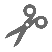 copia para la empresa:De acuerdo con lo establecido en el D.S. Nº 40, que aprueba reglamento sobre prevención de los riesgos profesionales en su Título VI, Art. 21. referido a “las obligaciones de informar de los riesgos laborales” El trabajador [……agregar nombre aquí……], RUT [……agregar rut aquí……] quien desempeña labores en la empresa como [……agregar cargo aquí……], se encuentra en conocimientos de los riesgos por exposición laboral a COVID-19 y las medidas que debe tomar para evitar su contagio.Además, se solicita se respete las restantes normas de higiene y seguridad (principalmente las indicadas en el RIOHS) y participe activamente en las actividades de prevención.- - - - - - - - - - - - - - - - - - - - - - - - - - - - - - - - - - - - - - - - - - - - - - - - - - - - - - - - - - - - - - - - - 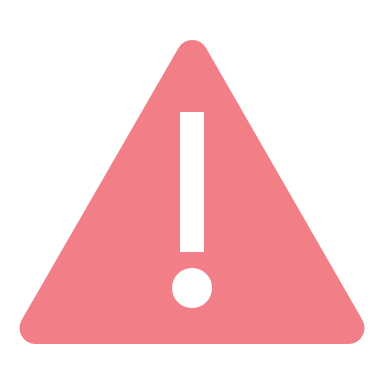 IMPORTANTEEste instructivo contiene una propuesta tipo de la actualización que debe efectuar, la cual debe ser adaptada a las necesidades y/o características particulares de su entidad empleadora y a lo indicado expresamente en la legislación vigente de su actividad económica.A lo largo de este documento encontrará texto en distintos formatos, considerando:El texto que aparece [con este formato] debe ser modificado o ajustado a la realidad de la empresa/organización.Donde se indique este símbolo  se entregará texto informativo que debe conocer para realizar los ajustes. 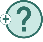 Estos cuadros explicativos deben ser eliminados al formalizar el documento.Este instructivo contiene una propuesta tipo de la actualización que debe efectuar, la cual debe ser adaptada a las necesidades y/o características particulares de su entidad empleadora y a lo indicado expresamente en la legislación vigente de su actividad económica.A lo largo de este documento encontrará texto en distintos formatos, considerando:El texto que aparece [con este formato] debe ser modificado o ajustado a la realidad de la empresa/organización.Donde se indique este símbolo  se entregará texto informativo que debe conocer para realizar los ajustes. Estos cuadros explicativos deben ser eliminados al formalizar el documento.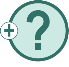 1 Peligros: son los eventos, situaciones, circunstancias, fuentes, comportamientos - o una combinación de éstos - que “podrían” tener un impacto negativo sobre la salud de los trabajadores.2 Riesgo: corresponde a una “medida” o “calificación” que sirve para clasificar los peligros analizados, generada en función de la probabilidad de que se materialice un evento y las consecuencias que pueden generar sobre la salud de los trabajadores.Fuente: definición basada en las normas: ISO 45001/2018, OHSAS 18001/2007 y ILO-OSH 2001.Apellido PaternoApellido MaternoNombresRUTCargoFechadescripción de la exposiciónriesgomedidas preventivas / métodos de trabajo correctosContacto con superficies de trabajo de uso común (manillas, pasamanos, fotocopiadoras, impresoras, etc.)Posterior al contacto con superficies de trabajo de uso común, se debe realizar la higiene de manos, considerando los siguientes pasos: Mójese las manos con aguaDeposite en la palma de la mano una cantidad de jabón suficiente para cubrir todas las superficies de las manosFrote las palmas de las manos entre síFrote la palma de la mano derecha contra el dorso de la mano izquierda entrelazando los dedos y viceversa Frote las palmas de las manos entre sí, con los dedos entrelazados.Frote el dorso de los dedos de una mano con la palma de la mano opuesta, agarrándose los dedosFrote con un movimiento de rotación el pulgar izquierdo, atrapándolo con la palma de la mano derecha y viceversa Frote la punta de los dedos de la mano derecha contra la palma de la mano izquierda, haciendo un movimiento de rotación y viceversaEnjuáguese las manos con aguaSéquese con una toalla desechableUtilice la toalla para cerrar la llaveAdemás, lávese la manos cada vez:Ingresa al centro de trabajo o faenaDespués de toser o sonarse la narizAntes y después de comer y al preparar los alimentos[Acá se debe Incorporar medidas preventivas / métodos de trabajo correctos asociados a la exposición en el centro de trabajo]Interacción cercana con compañeros de trabajo, clientes, usuarios o público en general.Saludar, evitando el contacto físico de cualquier tipo.Respetar la distancia de seguridad en todo momento, considerando mantener como mínimo un metro (1m) de radio con toda persona.Mantener distancia de seguridad también durante horarios de almuerzo y descanso.Respetar las marcas de distanciamiento que se han dispuesto en los pisos de los ingresos, baños, comedores, casinos, etc.Se recomienda utilizar MASCARILLA y todos los elementos de protección personal definidos para el cargo u actividades desarrolladas.[Acá se debe Incorporar medidas preventivas / métodos de trabajo correctos asociados a la exposición en el centro de trabajo]Desplazamientos por sectores/áreas de trabajoEvite – en la medida de lo posible - el contacto directo al manipular manillas, pasamanos, etc., durante el desplazamiento en las instalaciones del centro de trabajoEvite concurrir a sectores/áreas de trabajo distintas a las de su puesto de trabajo.Respete las instrucciones relativas al aforo de cada espacio de trabajo[Acá se debe Incorporar medidas preventivas / métodos de trabajo correctos asociados a la exposición en el centro de trabajo]Uso de herramientas, equipos, maquinarias de trabajoUtilice sus herramientas propias o las entregadas por la empresa, quedando prohibido el traspaso o préstamo de estas entre las personas.Si necesita utilizar una herramienta, equipo o maquinaria que se ha utilizada por otro trabajador, asegúrese que se ha desinfectado.[Acá se debe Incorporar medidas preventivas / métodos de trabajo correctos asociados a la exposición en el centro de trabajo]Traslados entre el hogar y el centro de trabajoAntes de salir de casa y en el trayecto:Definir la ropa que usarás durante la jornada laboral, la que deberás trasladar en una bolsa cerradaPara trasladarte a tu trabajo, usa ropa de calle, distinta a la que usarás durante la jornada laboralDurante el trayecto al lugar de trabajo, aplica las medidas preventivas de higiene definidas para COVID-19, incluyendo (de ser posible) el distanciamiento socialAl llegar a tu lugar de trabajoSi dispones de casillero, guarda la ropa de calle en una bolsa cerradaDurante la jornada, continúa con las medidas preventivas regulares definidas para el COVID-19Una vez terminada la jornadaSácate el uniforme y guárdalo en una bolsa plástica sellada/anudadaSi dispones de ducha en tu lugar de trabajo, dúchate y ponte tu ropa de calleDurante el trayecto, mantén las medidas preventivas. Se recomienda el uso de mascarilla.[Acá se debe Incorporar medidas preventivas / métodos de trabajo correctos asociados a la exposición en el centro de trabajo]Reuniones de trabajoGenerar reuniones no presenciales mediante el uso de medios electrónicos.Si la reunión presencial no puede ser reemplazada por medios electrónicos:Reducir el número de personasOrganizarla de manera que los participantes estén al menos a 1 metro de distancia entre sí.Contar con acceso a lavado de manos o en su defecto, solución de alcohol gel.Limpiar el lugar donde se realizó la reunión después de concretada[Acá se debe Incorporar medidas preventivas / métodos de trabajo correctos asociados a la exposición en el centro de trabajo][Incorporar exposición específicas del centro de trabajo][Acá se debe Incorporar medidas preventivas / métodos de trabajo correctos asociados a la exposición en el centro de trabajo][Incorporar exposición específicas del centro de trabajo][Acá se debe Incorporar medidas preventivas / métodos de trabajo correctos asociados a la exposición en el centro de trabajo]________________________________________________Firma y timbre empresaFirma y Rut del trabajador________________________________________________Firma y timbre empresaFirma y Rut del trabajador